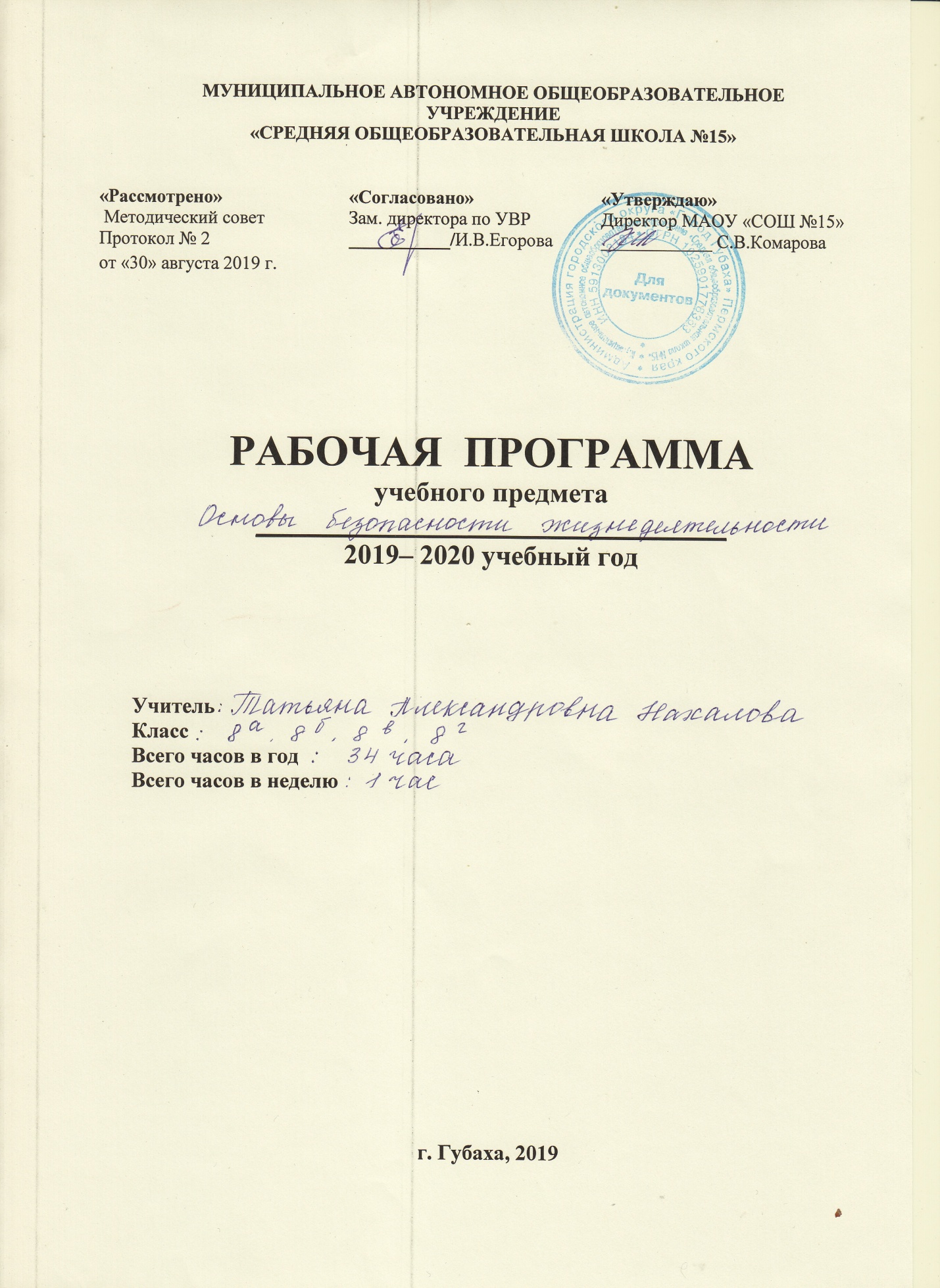 Пояснительная запискаРабочая программа, составленная на основе авторской  Смирнов А.Т., Хренников Б.О., Маслов М.В.Программа по курсу «Основы безопасности жизнедеятельности» для 5-9 классов общеобразовательных учреждений. // Программы общеобразовательных учреждений Основы безопасности жизнедеятельности 1-11 класс. / Под ред. А.Т. Смирнова. – М.: Просвещение, 2009.Учебник: Основы безопасности жизнедеятельности. 8 класс: учебник для учащихся общеобразовательных учреждений. Авт. А.Т. Смирнов, Б.О. Хренников., под общ. ред. А.Т. Смирнова. – 6-е изд. – М.: Просвещение, 2009.Программа рассчитана на 1 час. В год 34 часа.В настоящей  рабочей программе реализованы требования федеральных законов:– «О защите населения и территорий от чрезвычайных ситуаций природного и техногенного характера»;– «Об охране окружающей природной среды»;– «О пожарной безопасности»;– «О гражданской обороне»;– «О безопасности дорожного движения» и др.Содержание программы выстроено по трем линиям: - обеспечение личной безопасности в повседневной жизни; - оказание первой медицинской помощи; - основы безопасного поведения  человека в чрезвычайных ситуациях.В содержание рабочей программы включен материал по изучению с обучающимися  Правил дорожного движения.Итоговый и промежуточный (в конце четверти) контроль знаний обучающихся осуществляется в виде  тестирования.Рабочая программа имеет цель: Воспитание  ответственного отношения к окружающей природной среде, к личному здоровью как индивидуальной и общественной ценности, к безопасности личности, общества и государстваРазвитие личных духовных и физических качеств, обеспечивающих адекватное поведение в различных опасных и чрезвычайных ситуациях природного, техногенного и социального характера: развитие потребности соблюдать нормы здорового образа жизни: подготовку к выполнению требований, предъявляемых к гражданину РФ в области безопасности жизнедеятельностиОсвоение знаний: об опасных и чрезвычайных ситуациях, о влиянии их последствий на безопасность личности и государства; о государственной системе обеспечения защиты населения от ЧС; об организации подготовки населения к действиям в условиях опасных и чрезвычайных ситуаций; о здоровом образе жизни; об оказании первой медицинской помощи при неотложных состояниях; о правах и обязанностях граждан в области безопасности жизнедеятельностиОвладение умениями предвидеть возникновение опасных и чрезвычайных ситуаций по характерным признакам их появления, а также из анализа специальной информации, получаемой из различных источников; принимать обоснованные решения и разрабатывать план своих действий в конкретной опасной ситуации с учетом реальной обстановки и своих возможностей.Требования к уровню подготовки учащихсяВ результате изучения основ безопасности жизнедеятельности учащиеся 8 класса должнызнать/понимать:основы здорового образа жизни; факторы, укрепляющие и разрушающие здоровье; вредные привычки и их профилактику;правила безопасного поведения в чрезвычайных ситуациях социального, природного и техногенного характера;способы безопасного поведения в природной среде: ориентирование на местности, подача сигналов бедствия, добывание огня, воды и пищи, сооружение временного укрытия;уметь:действовать при возникновении пожара в жилище и использовать подручные средства для ликвидации очагов возгорания;соблюдать правила поведения на воде, оказывать помощь утопающему;оказывать первую медицинскую помощь при ожогах, отморожениях, ушибах, кровотечениях;пользоваться средствами индивидуальной защиты (противогазом, респиратором, ватно-марлевой повязкой, домашней медицинской аптечкой) и средствами коллективной защиты;вести себя в криминогенных ситуациях и в местах большого скопления людей;действовать согласно установленному порядку по сигналу «Внимание всем!», комплектовать минимально необходимый набор документов, вещей и продуктов питания в случае эвакуации населения;использовать приобретенные знания и умения в практической деятельности и повседневной жизни:для обеспечения личной безопасности на улицах и дорогах;соблюдения мер предосторожности и правил поведения пассажиров в общественном транспорте;пользования бытовыми приборами и инструментами;проявления бдительности и поведения при угрозе террористического акта;обращения (вызова) в случае необходимости в соответствующие службы экстренной помощи.Особенности организации учебного процесса по ОБЖОсновными принципами обучения ОБЖ являются: сознательность, активность и самостоятельность; системность, последовательность и комплексность; обучение на высоком уровне трудности; прочность формирования знаний, умений и навыков; групповой и индивидуальные принципы обучения.Принципы реализуются с помощью различных методов и средств (ТСО, наглядность), приемов позволяющих представлять взаимосвязь изучаемых явлений с реальной действительностью.Основные методы обучения - наблюдения, повседневный опыт, интуитивное предсказание, активные методы обучения стимулирующие познавательную деятельность учащихся, интерактивное обучение - обучение основанное на общении, компьютерные методы обучения (адаптивные методы, метод проблем и открытий, метод научных исследований и т.д.)Место курса в учебном планеКурс «Основы безопасности жизнедеятельности» изучается с 5 по 11 классы, из расчёта 1 ч в неделю для каждой параллели.Решением органов, осуществляющих управление в сфере образования, курс «Основы безопасности жизнедеятельности» может изучаться как обязательный предмет с 5 по 11 классы, что предусмотрено в рабочей программе и учебниках под редакцией А. Т, Смирнова.Личностные, метапредметные,предметные, планируемые результаты освоения курса«Основы безопасности жизнедеятельности»Личностные результаты:усвоение правил индивидуального и коллективного безопасного поведения в чрезвычайных ситуациях, угрожающих жизни и здоровью людей, правил поведения на транспорте и на дорогах;формирование понимания ценности здорового и безопасного образа жизни;усвоение гуманистических, демократических и традиционных ценностей многонационального российского общества; воспитание чувства ответственности и долга перед Родиной;формирование ответственного отношения к учению, готовности и способности, обучающихся к саморазвитию и самообразованию на основе мотивации к обучению и познанию, осознанному выбору и построению дальнейшей индивидуальной траектории образования на базе ориентировки в мире профессий и профессиональных интересов;формирование целостного мировоззрения, соответствующего современному уровню развития науки и общественной практике, учитывающего социальное, культурное, языковое, духовное многообразие современного мира;формирование готовности и способности вести диалог с другими людьми и достигать в нём взаимопонимания;освоение социальных норм, правил поведения, ролей и форм социальной жизни в группах и сообществах, включая взрослые и социальные сообщества;развитие правового мышления и компетентности в решении моральных проблем на основе личностного выбора, формирование нравственных чувств и нравственного поведения, осознанного и ответственного отношения к собственным поступкам;формирование коммуникативной компетентности в общении и сотрудничестве со сверстниками, старшими и младшими в процессе образовательной, общественно полезной, учебно-исследовательской, творческой и других видов деятельности;формирование основ экологической культуры на основе признания ценности жизни во всех её проявлениях и необходимости ответственного, бережного отношения к окружающей среде;осознание значения семьи в жизни человека и общества, принятие ценности семейной жизни, уважительное и заботливое отношение к членам своей семьи;формирование антиэкстремистского мышления и антитеррористического поведения, потребностей соблюдать нормы здорового образа жизни, осознанно выполнять правила безопасности жизнедеятельности.Метапредметные результаты:умение самостоятельно определять цели своего обучения, ставить и формулировать для себя новые задачи в учёбе и познавательной деятельности, развивать мотивы и интересы своей познавательной деятельности;умение самостоятельно планировать пути достижения целей защищённости, в том числе альтернативные осознанно выбирать наиболее эффективные способы решения учебных и познавательных задач;умение соотносить свои действия с планируемыми результатами курса, осуществлять контроль своей деятельности в процессе достижения результата, определять способы действий в опасных и чрезвычайных ситуациях в рамках  предложенных условий и требований, корректировать свои действия в соответствии с изменяющейся ситуацией;умение оценивать правильность выполнения учебной задачи в области безопасности жизнедеятельности, собственные возможности её решения;владение основами самоконтроля, самооценки, принятия решений и осуществления осознанного выбора в учебной и познавательной деятельности;умение определять понятия, создавать обобщения, устанавливать аналоги, классифицировать, самостоятельно выбирать основания и критерии (например, для классификации опасных и чрезвычайных ситуаций, видов террористической и  экстремистской деятельности), устанавливать причинно-следственные связи, строить логическое рассуждение, умозаключение (индуктивное, дедуктивное и по аналогии) и делать выводы;умение создавать, применять и преобразовывать знаки и символы, модели и схемы для решения учебных и познавательных задач:умение организовывать учебное сотрудничество и совместную деятельность с учителем и сверстниками; работать индивидуально и в группе: находить общее решение и разрешать конфликты на основе согласования позиций и учёта интересов; формулировать, аргументировать и отстаивать своё мнение;формирование и развитие компетентности в области использования информационно-коммуникационных технологий;освоение приёмов действий в опасных и чрезвычайных ситуациях природного, техногенного и социального характера, в том числе оказание первой помощи пострадавшим;формирование умений взаимодействовать с окружающими, выполнять различные социальные роли во время и при ликвидации последствий чрезвычайных ситуаций.Предметные результаты:формирование современной культуры безопасности жизнедеятельности на основе понимания необходимости защиты личности, общества и государства посредством осознания значимости безопасного поведения в условиях чрезвычайных ситуаций природного, техногенного и социального характера;формирование убеждения в необходимости безопасного и здорового образа жизни;понимание личной и общественной значимости современной культуры безопасности жизнедеятельности;понимание роли государства и действующего законодательства в обеспечении национальной безопасности и защиты населения от опасных и чрезвычайных ситуаций природного, техногенного и социального характера, в том числе от экстремизма и терроризма;формирование установки на здоровый образ жизни, исключающий употребление алкоголя, наркотиков, курение и нанесение иного вреда здоровью;понимание необходимости  сохранения природы и окружающей среды для полноценной жизни человека;знание основных опасных и чрезвычайных ситуаций природного, техногенного и социального характера, включая экстремизм и терроризм, и их последствия для личности, общества и государства;знание и умение применять правила безопасного поведения в условиях опасных и чрезвычайных ситуаций;умение оказать первую помощь пострадавшим;умение предвидеть возникновение опасных ситуаций по характерным признакам их проявления, а также на основе информации, получаемой из различных источников;умение принимать обоснованные решения в конкретной опасной ситуации для минимизации последствий с учётом реально складывающейся обстановки и индивидуальных возможностей.                 Планируемые результаты:Умение самостоятельно и мотивированно организовывать свою познавательную деятельность (от постановки цели до получения и оценки результата)Использование элементов причинно-следственного и структурно-функционального анализаПоиск нужной информации по заданной теме в источниках различного типаОсвоение знаний о безопасном поведении человека в опасных и чрезвычайных ситуациях природного, техногенного и социального характера; о здоровье и здоровом образе жизни; о государственной системе защиты населения от опасных и чрезвычайных ситуаций.Воспитание ответственного отношения к окружающей природной среде; к личному здоровью, как индивидуальной, так и общественной ценности; к безопасности личности, общества и государстваОвладение умениями: предвидеть возникновение опасных и чрезвычайных ситуаций по характерным признакам их появления, а также из анализа специальной информации, получаемой из различных источников; принимать обоснованные решения и план своих действий в конкретной опасной ситуации, с учетом реальной обстановки и своих возможностей.
Для обеспечения плодотворного учебного процесса предполагается использование информации и материалов следующих Интернет-ресурсов:

1. Министерство образования РФ: http://www.ed.gov.ru/; http://www.edu.ru/.

2. Тестирование online: 5–11 классы: http://www.kokch.kts.ru/cdo/.

3. Педагогическая мастерская, уроки в Интернет и многое другое: http://teacher.fio.ru.

4. Новые технологии в образовании: http://edu.secna.ru/main/.

5. Путеводитель «В мире науки» для школьников: http://www.uic.ssu.samara.ru/~nauka/.

6. Сайты «Мир энциклопедий», например: http://www.rubricon.ru/ПРИМЕРНОЕ ТЕМАТИЧЕСКОЕ ПЛАНИРОВАНИЕУРОКОВ ОБЖ8 класс (34ч.)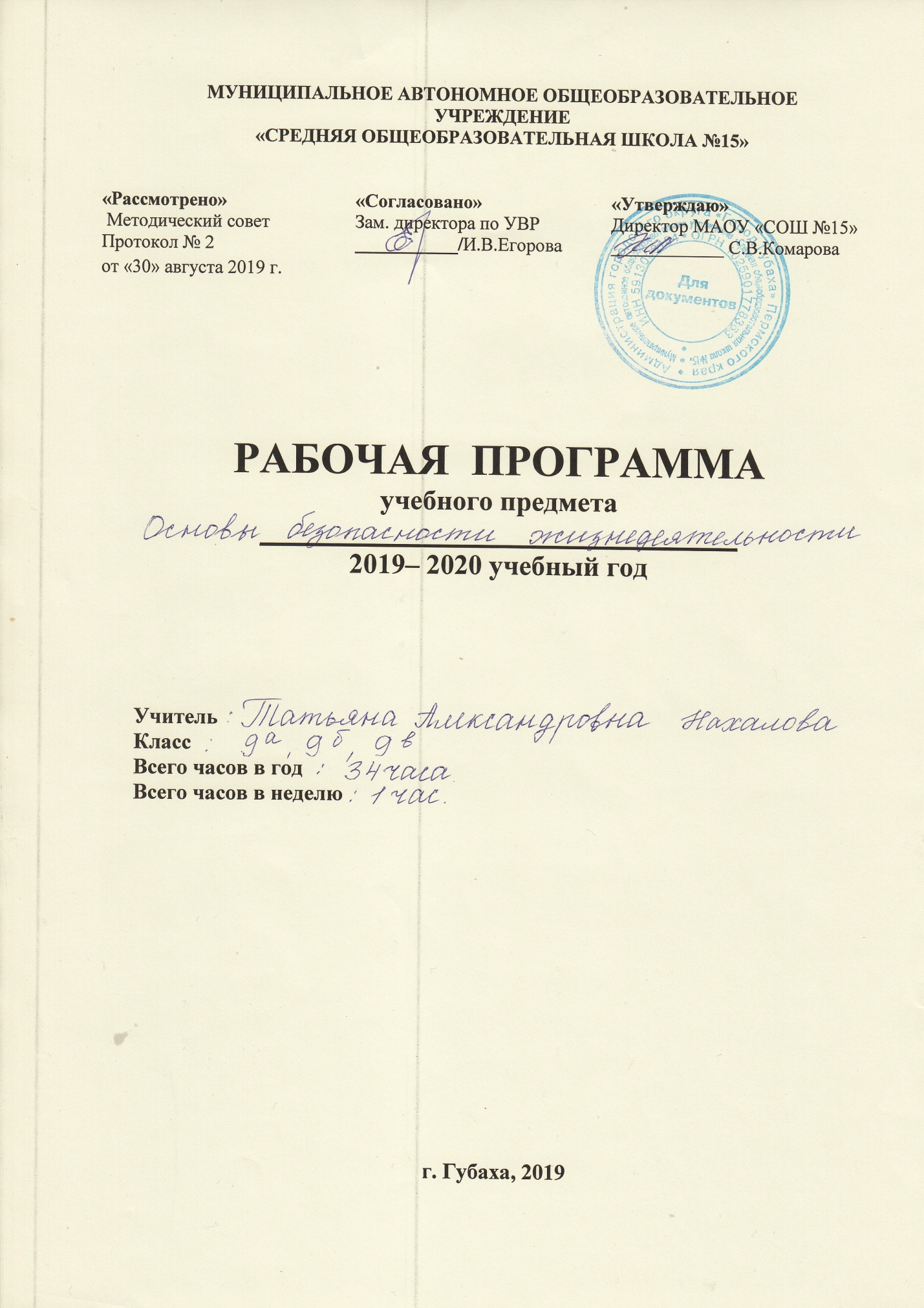 Пояснительная записка   Рабочая программа разработана в соответствии с законом Российской Федерации «Об образовании», Типовым положением об общеобразовательном учреждении.       Рабочая программа основана на следующих нормативных документах:1. Базисный учебный план.2. Федеральный компонент государственного стандарта.3. Федеральный государственный стандарт начального общего, основного общего и среднего (полного) общего образования, утв. Приказом Министерства образования и науки РФ.     Цель: освоение обучающимися основных правил безопасной социализации в обществе.	Задачи:Формировать целостное представление о мире основанного на приобретенных знаниях, умениях и способах деятельности;Расширять опыт разнообразной деятельности, опыт познания самопознания;Способствовать преобретению осознанного выбора индивидуальной образовательной или профессиональной траектории.Цели изучения ОБЖ призваны способствовать:- повышению уровня защищенности жизненно важных интересов личности, общества и государства от внешних и внутренних угроз (жизненно важные интересы - совокупность потребностей, удовлетворение которых надежно обеспечивает существование и возможности прогрессивного развития личности, общества и государства);- снижению отрицательного влияния человеческого фактора на безопасность личности, общества и государства;- формированию антитеррористического поведения, отрицательного отношения к приему психоактивных веществ, в том числе наркотиков;-обеспечению профилактики асоциального поведения
учащихся.Достижение этих целей обеспечивается решением тактических учебных задач, как:- формировать у учащихся   современного уровня культуры безопасности жизнедеятельности;- способствовать формированию индивидуальной системы   здорового образа жизни;- воспитывать антитеррористическое   поведение и отрицательное отношение к психоактивным веществам и асоциальному поведению.Функции рабочей программы:нормативная, то есть является документом, обязательным для выполнения в полном объеме;целеполагания, то есть определяет ценности и цели, ради достижения которых она введена в ту или иную образовательную область;определения содержания образования, то есть фиксирует состав элементов содержания, подлежащих усвоению учащимися (требования к минимуму содержания), а также степень их трудности;процессуальная, то есть определяет логическую последовательность усвоения элементов содержания, организационные формы и методы, средства и условия обучения;оценочная, то есть выявляет уровни усвоения элементов содержания, объекты контроля и критерии оценки уровня обученности учащихся.Общая характеристика учебного предмета   Рабочая программа составлена для учащихся 9 класса МАОУ «СОШ №15» городского округа «Город Губаха». Рассчитана на 34 часа в год, при изучении 1 час в неделю.    Программа составлена на основе учебника под редакцией А. Т. Смирнова. ОБЖ-9 – М.: Просвещение, 2012; Учебник состоит из 3 разделов и 8 глав, 224 страниц.Раздел I.ОСНОВЫ БЕЗОПАСНОСТИ  ЛИЧНОСТИ, ОБЩЕСТВА И ГОСУДАРСТВАНациональная безопасность России в мировом сообществеРоссия в мировом сообществе. Страны и организации в современном мире, с которыми Россия успешно сотрудничает. Значение для России сотрудничества со странами СНГ. Роль молодого поколения России в развитии нашей страны. Национальные интересы России в современном мире и их содержание. Степень влияния каждого человека на национальную безопасность России.  Значение формирования общей культуры населения в области безопасности жизнедеятельности для обеспечения  национальной безопасности России.Чрезвычайные ситуации природного и техногенного характера как угроза национальной безопасности РоссииОпасные и чрезвычайные ситуации, общие понятия и определения. Классификация чрезвычайных ситуаций, основные причины увеличения их числа. Масштабы и последствия чрезвычайных ситуаций для жизнедеятельности человека.Чрезвычайные ситуации природного характера, их причины и последствия.Чрезвычайные ситуации техногенного характера, их причины и последствия.Современный комплекс проблем безопасности социального характераВоенные угрозы национальной безопасности России. Внешние и внутренние угрозы национальной безопасности России. Роль Вооруженных Сил России в обеспечении национальной безопасности страны.Международный терроризм – угроза национальной безопасности России.Наркобизнес как разновидность проявления международного терроризма.Организационные основы по защите населения страны от чрезвычайных ситуаций мирного и военного времениЕдиная государственная система предупреждения и ликвидации чрезвычайных ситуаций (РЧРС). Основные задачи, решаемые РЧРС по защите населения страны от чрезвычайных ситуаций природного и техногенного характера.Гражданская оборона как составная часть национальной безопасности обороноспособности страны. Основные факторы, определяющие развитие гражданской обороны в настоящее время.МЧС России – федеральный орган управления в области защиты населения и территорий от чрезвычайных ситуаций. Роль МЧС России в формировании культуры в области безопасности жизнедеятельности населения страны.Основные мероприятия, проводимые в Российской Федерации, по защите населения от чрезвычайных ситуаций мирного и военного времениМониторинг и прогнозирование чрезвычайных ситуаций. Основное предназначение проведения мониторинга и прогнозирования  чрезвычайных ситуаций.Инженерная защита населения и территорий от чрезвычайных ситуаций.Оповещение населения о чрезвычайных ситуациях. Централизованная система оповещения населения о чрезвычайных ситуациях, единая дежурно-диспетчерская служба на базе телефона 01. Создание локальных и автоматизированных систем оповещения.Эвакуация населения. Классификация мероприятий по эвакуации населения из зон чрезвычайных ситуаций. Экстренная эвакуация; рассредоточение персонала объектов экономики из категорированных городов. Заблаговременные мероприятия, проводимые человеком при подготовке к эвакуации.Аварийно-спасательные и другие неотложные работы в очагах поражения.Основы государственной политики по организации борьбы с терроризмом и наркобизнесом    Виды террористических акций, их цели и способы осуществления.Подразделение терроризма по видам в зависимости от целей, которые преследуют преступники. Международный терроризм и его основные особенности.Законодательная и нормативно-правовая база по организации борьбы с терроризмом. Основные органы федеральной исполнительной власти, непосредственно осуществляющие борьбу с терроризмом. Основные задачи гражданской обороны по защите населения от террористических актов.  Система борьбы  с терроризмом. Существующие в мировой практике формы борьбы с терроризмом. Организация информирования населения о террористической акции. Уголовная ответственность, предусмотренная за участие в террористической деятельности.Правила поведения при угрозе террористического акта.  Государственная политика противодействия распространению наркомании. Основные меры, принимаемые в России для борьбы с наркоманией. Наказания, предусмотренные Уголовным кодексом РФ, за сбыт наркотических средств и за склонение к потреблению наркотических средств.Профилактика наркомании.Раздел II.ОСНОВЫ МЕДИЦИНСКИХ ЗНАНИЙ И ЗДОРОВОГО ОБРАЗА ЖИЗНИОсновы здорового образа жизниЗдоровье человека как  индивидуальная, так и общественная ценность. Определение, данное здоровью в Уставе Всемирной организации здравоохранения (ВОЗ). Основные факторы, оказывающие существенное влияние на здоровье человека. Взаимосвязь, существующая между духовной, физической и социальной составляющими здоровья человека.Здоровый образ жизни и его составляющие. Роль здорового образа жизни в формировании у человека общей культуры в области безопасности жизнедеятельности.Репродуктивное здоровье населения и национальная безопасность России.Факторы, разрушающие репродуктивное здоровьеРанние половые связи и их последствия.Инфекции, передаваемые половым путем. Понятие о ВИЧ-инфекции и СПИДе.Правовые основы сохранения и укрепления репродуктивного здоровьяБрак и семья. Роль семьи в воспроизводстве населения страны. Основные функции семьи. Влияние культуры общения мужчины и женщины на создание благополучной семьи.Семья и здоровый образ жизни человека. Роль семьи в формировании здорового образа жизни.Основные положения Семейного кодекса РФ.Основы медицинских знаний и оказание первой медицинской помощиПервая медицинская помощь при массовых поражениях.Первая медицинская помощь при передозировке психоактивных веществ.Формы организации учебного процесса:Используют следующие методы обучения:Репродуктивный: словесный, наглядный.Проблемный: частично-поисковый, поисковый, метод проекта, исследовательский.Методы воспитания:Традиционно принятые - убеждение, упражнения, поощрение, принуждение, пример.Инновационно-деятельностные - модельно-целевой подход, проектирование, творческая инвариантность.Неформально-личностные – пример личностно значимых людей, пример авторских людей, друзей и близких.Тренингово - иговые – деловые игры.Рефлексивные - самоанализ, осознание собственной ценности в реальной деятельности, индивидуальное переживание.Формы организации урока: - фронтальная.- групповая.- индивидуальная.Методы контроля:Методы контроля знаний:- метод опроса.- программированный метод.- метод демонстрации.Методы контроля за умением самостоятельно осуществлять деятельность:- метод наблюдения.- метод опроса.- метод практического выполненияМетод контроля за уровнем подготовленности:- тестированиеФормы организации контроля:ФронтальнаяГрупповаяИндивидуальнаяТребования к контролю:- соответствие вида контроля цели цикла технологии.- индивидуальность.- Систематичность.- всесторонность.- разнообразие и форм его осуществления- объективность и гласностьОбоснование коррекции примерной программы с учетом особенностей муниципального общеобразовательного учреждения       Выбор данной примерной программы и учебника обусловлен тем, что их содержание соответствует   основам федерального государственного образовательного стандарта, учебного плана, примерной программы основного общего образования по физике и дают возможность раскрывать содержания основных направлении и разделов курса «ОБЖ» с учётом региональных особенностей, материально-технического обеспечения образовательного учреждения, творческого потенциала педагога, интересов и потребностей учащихся.Обще учебные умения, навыки и способы деятельности.       Примерная программа предусматривает формирование у школьников обще учебных умений и навыков, универсальных способов деятельности и ключевых компетенций.                       Требования к уровню подготовки учащихся 9-х классовВ результате изучения курса «Основы безопасности жизнедеятельности» ученик 9 класса должен:знать/понимать:правила безопасного поведения на улицах и дорогах;правила пожарной безопасности и поведения при пожарах;правила безопасного поведения на воде;возможные аварийные ситуации в жилище (образовательном учреждении), причины их возникновения и правила поведения;различные опасные и аварийные ситуации, возникающие в общественном транспорте, и правила безопасного поведения;правила поведения в криминогенных  ситуациях;правила поведения на природе;правила поведения при нарушении экологического равновесия в местах проживания;возможные чрезвычайные ситуации природного и техногенного характера, наиболее вероятные для данного района, способы оповещения о них и правила безопасного поведения;основные мероприятия ГО по защите населения от последствий чрезвычайных ситуаций;основные хронические инфекционные заболевания, их причины и связь с образом жизни;инфекционные заболевания и основные принципы их профилактики;основные правила поведения для профилактики травм в повседневной жизни дома, на улице, в школе и при занятиях спортом.уметь/владеть навыками:предвидеть возникновение наиболее часто встречающихся опасных ситуаций по их характерным признакам;принимать решения и грамотно действовать, обеспечивая личную безопасность при возникновении чрезвычайных ситуаций;действовать при угрозе возникновения террористического акта, соблюдая правила личной безопасности;пользоваться средствами индивидуальной и коллективной защиты;в использовании первичных средств пожаротушения и пожарно-технического вооружения при возникновении пожара;в оказании помощи терпящим бедствии на воде;в определении сторон горизонта, в движении по азимуту, в разведении костра и приготовлении пищи на костре;в выполнении мероприятий ГО по защите от ЧС мирного и военного времени, в использовании индивидуальных средств защиты;в приёмах оказания первой медицинской помощи при остановке сердца, кровотечениях, растяжениях, укусах насекомых, при тепловом и солнечном ударах, обморожении;обладать компетенциями по использованию полученных знаний и умений в практической деятельности и в повседневной жизни для:обеспечения личной безопасности в различных опасных и чрезвычайных ситуациях природного, техногенного и социального характера;подготовки и участия в различных видах активного отдыха в природных;оказания первой медицинской помощи пострадавшим;выработки убеждений и потребности в соблюдении норм здорового образа жизни.Планируемые результатыСтандарт устанавливает требования к результатам освоения обучающимися основной образовательной программы основного общего образования:Личностные результаты:усвоение правил индивидуального и коллективного безопасного поведения в чрезвычайных ситуациях, угрожающих жизни и здоровью людей, правил поведения на транспорте и на дорогах;формирование понимания ценности здорового и безопасного образа жизни;усвоение гуманистических, демократических и традиционных ценностей многонационального российского общества; воспитание чувства ответственности и долга перед Родиной;формирование ответственного отношения к учению, готовности и способности, обучающихся к саморазвитию и самообразованию на основе мотивации к обучению и познанию, осознанному выбору и построению дальнейшей индивидуальной траектории образования на базе ориентировки в мире профессий и профессиональных интересов;формирование целостного мировоззрения, соответствующего современному уровню развития науки и общественной практике, учитывающего социальное, культурное, языковое, духовное многообразие современного мира;формирование готовности и способности вести диалог с другими людьми и достигать в нём взаимопонимания;освоение социальных норм, правил поведения, ролей и форм социальной жизни в группах и сообществах, включая взрослые и социальные сообщества;развитие правового мышления и компетентности в решении моральных проблем на основе личностного выбора, формирование нравственных чувств и нравственного поведения, осознанного и ответственного отношения к собственным поступкам;формирование коммуникативной компетентности в общении и сотрудничестве со сверстниками, старшими и младшими в процессе образовательной, общественно полезной, учебно-исследовательской, творческой и других видов деятельности;формирование основ экологической культуры на основе признания ценности жизни во всех её проявлениях и необходимости ответственного, бережного отношения к окружающей среде;осознание значения семьи в жизни человека и общества, принятие ценности семейной жизни, уважительное и заботливое отношение к членам своей семьи;формирование антиэкстремистского мышления и антитеррористического поведения, потребностей соблюдать нормы здорового образа жизни, осознанно выполнять правила безопасности жизнедеятельности.Метапредметные результаты:умение самостоятельно определять цели своего обучения, ставить и формулировать для себя новые задачи в учёбе и познавательной деятельности, развивать мотивы и интересы своей познавательной деятельности;умение самостоятельно планировать пути достижения целей защищённости, в том числе альтернативные осознанно выбирать наиболее эффективные способы решения учебных и познавательных задач;умение соотносить свои действия с планируемыми результатами курса, осуществлять контроль своей деятельности в процессе достижения результата, определять способы действий в опасных и чрезвычайных ситуациях в рамках  предложенных условий и требований, корректировать свои действия в соответствии с изменяющейся ситуацией;умение оценивать правильность выполнения учебной задачи в области безопасности жизнедеятельности, собственные возможности её решения;владение основами самоконтроля, самооценки, принятия решений и осуществления осознанного выбора в учебной и познавательной деятельности;умение определять понятия, создавать обобщения, устанавливать аналоги, классифицировать, самостоятельно выбирать основания и критерии (например, для классификации опасных и чрезвычайных ситуаций, видов террористической и  экстремистской деятельности), устанавливать причинно-следственные связи, строить логическое рассуждение, умозаключение (индуктивное, дедуктивное и по аналогии) и делать выводы;умение создавать, применять и преобразовывать знаки и символы, модели и схемы для решения учебных и познавательных задач:умение организовывать учебное сотрудничество и совместную деятельность с учителем и сверстниками; работать индивидуально и в группе: находить общее решение и разрешать конфликты на основе согласования позиций и учёта интересов; формулировать, аргументировать и отстаивать своё мнение;формирование и развитие компетентности в области использования информационно-коммуникационных технологий;освоение приёмов действий в опасных и чрезвычайных ситуациях природного, техногенного и социального характера, в том числе оказание первой помощи пострадавшим;формирование умений взаимодействовать с окружающими, выполнять различные социальные роли во время и при ликвидации последствий чрезвычайных ситуаций.Предметные результаты:формирование современной культуры безопасности жизнедеятельности на основе понимания необходимости защиты личности, общества и государства посредством осознания значимости безопасного поведения в условиях чрезвычайных ситуаций природного, техногенного и социального характера;формирование убеждения в необходимости безопасного и здорового образа жизни;понимание личной и общественной значимости современной культуры безопасности жизнедеятельности;понимание роли государства и действующего законодательства в обеспечении национальной безопасности и защиты населения от опасных и чрезвычайных ситуаций природного, техногенного и социального характера, в том числе от экстремизма и терроризма;формирование установки на здоровый образ жизни, исключающий употребление алкоголя, наркотиков, курение и нанесение иного вреда здоровью;понимание необходимости  сохранения природы и окружающей среды для полноценной жизни человека;знание основных опасных и чрезвычайных ситуаций природного, техногенного и социального характера, включая экстремизм и терроризм, и их последствия для личности, общества и государства;знание и умение применять правила безопасного поведения в условиях опасных и чрезвычайных ситуаций;умение оказать первую помощь пострадавшим;умение предвидеть возникновение опасных ситуаций по характерным признакам их проявления, а также на основе информации, получаемой из различных источников;умение принимать обоснованные решения в конкретной опасной ситуации для минимизации последствий с учётом реально складывающейся обстановки и индивидуальных возможностей.Перечень компетенций.Ключевыми образовательными компетенциями настоящей рабочей программы являются следующие компетенции:1. Ценностно-смысловая компетенция.2. Общекультурная компетенция.3. Учебно-познавательная компетенция4. Информационная компетенция.5. Коммуникативная компетенция.6. Социально-трудовая компетенция7. Компетенция личностного самосовершенствованияПримерное учебно-тематическое планированиеПримерное календарно-тематический план№ п/пНазвание темыДомашнее заданиеКОНТРОЛЬI.Пожарная безопасность – 3 часа1Пожары в жилых и общественных зданиях, их причины и последствия§ 1.12Профилактика пожаров  и организация защиты населения§ 1.2, заданиеОпрос3Права, обязанности и ответственность граждан в области пожарной безопасности. Обеспечение личной безопасности при пожарах§ 1.3ТестII.Безопасность на дорогах – 3 часа4Причины дорожно-транспортных происшествий и травматизма людей§ 2.1опрос5Организация дорожного движения. Обязанности пешеходов и пассажиров§ 2.2, задание6Водитель, формирование качеств безопасного водителя§ 2.3Проверочная работаIII.Безопасность на водоемах – 3 часа7Безопасное поведение на водоемах в различных условиях§ 3.18Безопасный отдых на водоемах§ 3.2, заданиеПроверочная работа9Оказание помощи терпящим бедствие на воде§ 3.310Контрольная работа № 1 по темам: «Пожарная безопасность. Безопасность на дорогах и водоемах»КРIV.Экология и безопасность – 2 часа11Загрязнение окружающей природной среды и здоровье человека§ 4.1, заданиеОпрос12Правила поведения при неблагоприятной экологической обстановке§ 4.2V.Чрезвычайные ситуации техногенного характера и их последствия – 8 часов13Классификация чрезвычайных ситуаций техногенного характера§ 5.1тест14Аварии на радиационноопасных объектах и их последствия§ 5.215Обеспечение радиационной безопасности населения§ 5.3Опрос16Аварии на химически опасных объектах и их возможные последствия§ 5.4Опрос17Обеспечение химической защиты населения§ 5.518Пожары и взрывы на взрыво  и пожароопасных объектах и их последствия§ 5.619Обеспечение защиты населения от аварий на взрыво и пожароопасных объектах§ 5.7тест20Аварии на ГТС, их последствия и обеспечение защиты населения§ 5.8, 5.9VI.Организация защиты населения от чрезвычайных ситуаций техногенного характера – 3 часа21Организация оповещения населения о ЧС техногенного характера. Эвакуация населения§ 6.1§ 6.2Проверочная работа22Мероприятия по инженерной защите населения от ЧС техногенного характера§ 6.323Контрольная работа № 2 по теме: «ЧС техногенного характера, их последствия и защита населения»КРVII.Основы медицинских знаний и оказание первой медицинской помощи – 8 часов24Виды отравлений. Общие правила первой доврачебной помощи§ 7.1Проверочная работа25Практическое занятие: ПДП при пищевых отравлениях§ 7.226Практическое занятие: ПДП при отравлении химическими веществами§ 7.3Тест27Практическое занятие: ПДП при отравлении этиловым спиртом§ 7.4Проверочная работа28Практическое занятие: ПДП при отравлении никотином§ 7.5Тест29Практическое занятие: ПДП при отравлении угарным газом§ 7.6Тест30Практическое занятие: ПДП при передозировке наркотиками§ 7.7опрос31Контрольная работа № 3 по теме: «Основы первой доврачебной помощи»КРVIII.Основы здорового образа жизни – 2 часа32Вредные привычки и их влияние на здоровье§ 8.1Опрос33Алкоголизм, табакокурение, наркоманияконспектопрос34Профилактика вредных привычек№ п/пТематический блокКол-во часов1Россия в мировом сообществе.12Национальные интересы России в современном мире.13Основные угрозы национальным интересам и безопасности России.14Формирование общей культуры населения в области безопасности жизнедеятельности.15Опасные и чрезвычайные ситуации, общие понятия и определения, их классификация.16Ч.С. природного характера, их причины и последствия.17Ч.С.техногенного характера их причина и последствия18Военные угрозы национальной безопасности России.19Международный терроризм- угроза национальной безопасности России.110Наркобизнес как разновидность проявления международного терроризма.111Единая государственная система предупреждения и ликвидация ЧС (РСЧС)112Г О как составная часть национальной безопасности и обороноспособности страны.113МЧС России - федеральный орган управления в области защиты населения  и территорий от ЧС114Мониторинг и прогнозирование ЧС.115Инженерная защита населения и территорий от ЧС116Оповещение населения о ЧС117Эвакуация населения.118Аварийно-спасательные и другие неотложные работы в очагах поражения119Виды террористических акций, их цели и способы осуществления.120Законодательная и нормативно-правовая база по организации борьбы с терроризмом.121Система борьбы с терроризмом.122Правила поведения при угрозе террористического акта.123Государственная политика  противодействия  наркотизму.124Профилактика наркомании.125Здоровье человека как индивидуальная  так и общественная ценность126Здоровый образ жизни и его составляющие.127Репродуктивное здоровье населения и национальная безопасность России128Ранние половые связи и их последствия.129Инфекции, передаваемые половым путем.130Понятие о ВИЧ- инфекции и СПИДе. Семья и здоровый образ жизни человека131Брак и семья132Основы семейного права в Российской Федерации.133Первая медицинская помощь при массовых поражениях134Первая медицинская помощь при передозировке при приеме психоактивных веществ.1№ п/пНаименование раздела, тема урока (типы уроков, виды контроля)Наименование раздела, тема урока (типы уроков, виды контроля)Кол-во часовПримечание№ п/пНаименование раздела, тема урока (типы уроков, виды контроля)Наименование раздела, тема урока (типы уроков, виды контроля)Кол-во часовПримечание11Россия в мировом сообществе. лекцияУстный опрос1Россия в мировом сообществе. Страны и организации в современном мире, с   которыми Россия успешно сотрудничает.Страны и организации в современном мире, с   которыми Россия успешно сотрудничает.Умение работать с учебником, выделять главноеКонспект (тема №1)22Национальные интересы России в современном мире.лекцияУстный опрос1Национальные интересы России в современном мире их содержание.Степень влияния каждого человека на национальную безопасность России.Умение анализировать и делать выводыКонспект (тема №2)33Основные угрозы национальным интересам и безопасности России. лекцияУстный опрос1Основные угрозы национальным интересам и безопасности России.Влияние определенного поведения каждого человека на национальную безопасность России.Умение работать с учебником, выделять главноеКонспект (тема №3)44Формирование общей культуры населения в области безопасности жизнедеятельности.комбинированСловарный диктант  1Формирование общей культуры населения в области безопасности жизнедеятельности.Формирование общей культуры населения в области безопасности жизнедеятельности.Умение анализировать и делать выводыКонспект (тема №4)55Опасные и чрезвычайные ситуации, общие понятия и определения, их классификация.ЛекцияТест1Классификация Ч.С., основные причины увеличения их числа. Масштабы и последствия Ч.С. для жизнедеятельности человекаКлассификация Ч.С., основные причины увеличения их числа.Умение анализировать и делать выводыКонспект (тема №5)66Ч.С. природного характера, их причины и последствия. Беседа,Устный опрос1Ч.С. природного характера, их причины и последствия.Ч.С. природного характера, их причины и последствия.Умение работать с учебником, выделять главное77Ч.С.техногенного характера их причина и последствияЛекциязачет1Ч.С. техногенного характера их причина и последствияКлассификация Ч.С., основные причиныСтр.152-156, читать стр. 159 вопросы.88Военные угрозы национальной безопасности России.ЛекцияУстный опрос1Военные угрозы национальной безопасности России. Внешние и внутренние угрозы национальной безопасности России Роль Вооруженных Сил России в обеспечении национальной безопасности страны.Умение анализировать и делать выводыСтр.160-163, понятия99Международный терроризм- угроза национальной безопасности России.комбинированныйКонтрольная работа1Международный терроризм- угроза национальной безопасности России.Основные правила поведения, если вас захватили в заложникиУмение работать с учебником, выделять главноеСтр.163-166, стр. 166 вопрос №1-71010Наркобизнес как разновидность проявления международного терроризма.ЛекцияУстный опрос1Наркобизнес как разновидность проявления международного терроризма.1111Единая государственная система предупреждения и ликвидация ЧС (РСЧС). лекция1Основные задачи. Решаемые РСЧС по защите населения страны от ЧС природного и техногенного характераУмение анализировать и делать выводыКонспект (тема №11)1212Г О как составная часть национальной безопасности и обороноспособности страны.ЛекцияТест1Основные факторы, определяющие развитие ГО в настоящее время.Конспект (тема №12)1313МЧС России - федеральный орган управления в области защиты населения  и территорий от ЧСЛекцияУстный опрос1Роль МЧС России в формировании культуры в области безопасности жизнедеятельности населения страны.Умение работать с учебником, выделять главноеКонспект (тема №13)1414Мониторинг и прогнозирование ЧС.ЛекцияУстный опрос1Мониторинг и прогнозирование ЧС.Основное предназначение проведения системы мониторинга и прогнозирования ЧСУмение анализировать и делать выводыКонспект (тема №14)1515Инженерная защита населения и территорий от ЧСкомбинированныйТест1Инженерная защита населения и территорий от ЧСКонспект (тема №15)1616Оповещение населения о ЧСкомбинированныйУстный опрос1Оповещение населения о ЧС. Централизованная система оповещения населения о ЧС, единая дежурно- диспетчерская служба на базе телефона 01.создание локальных и автоматизированных систем оповещения.Система оповещение, Сигнал «Внимание веем»Действие населения при угрозе нападения, при оповещении о химическом заражении, в очаге инфекционного заболевания, при оповещении о радиоактивном зараженииП.1.1. П.1.5 стр.198 зад 51717Эвакуация населения.комбинированныйСловарный диктант1Классификация мероприятий по эвакуации населения из зон ЧС. Экстренная эвакуация, рассредоточения персонала объектов экономики из категорированных городов. Заблаговременные мероприятия, проводимые человеком при подготовке к эвакуации.Эвакуация, план эвакуации учреждения,средства индивидуальной защитыПравила эвакуации, использование различных укрытий и защитных сооруженийКонспект (тема №15)1818Аварийно-спасательные и другие неотложные работы в очагах поражениякомбинированныйзачет1Аварийно-спасательные и другие неотложные работы в очагах пораженияУмение анализировать и делать выводыКонспект (тема №18)1919Виды террористических акций, их цели и способы осуществления.ЛекцияУстный опрос1Виды террористических акций, их цели и способы осуществления.Умение работать с учебником, выделять главноеКонспект (тема №19)2020Законодательная и нормативно-правовая база по организации борьбы с терроризмом.Беседа,Устный опрос1Основные органы федеральной исполнительной власти, непосредственно осуществляющие борьбу с терроризмом.Основные задачи ГО по защите населения от террористических актов.Конспект (тема №20)2121Система борьбы с терроризмом.ЛекцияТест1Существующие в мировой практике формы борьбы терроризмом. Организация информирования населения о террористической акцииУголовная ответственность, предусмотренная за участие в террористической деятельностиУмение анализировать и делать выводы2222Правила поведения при угрозе террористического акта.Беседа сам. работаУстный опрос1Правила поведения при угрозе террористического акта.Правила поведения при угрозе террористического акта.Правила безопасного поведения в случае возникновения пожара и  в случае возникновения террористического актаКонспект (тема №22)2323Государственная политика противодействия наркотизму. лекцияСловарный диктант1Основные меры борьбы наркоманией.Наказание, принимаемые в России для борьбы с наркоманиейУмение работать с учебником, выделять главноеКонспект (тема №23)2424Профилактика наркомании.ЛекцияКонтрольная работа1Профилактика наркомании.Профилактика наркомании.Конспект (тема №24)2525Здоровье человека как индивидуальная так и общественная ценностьЛекцияУстный опрос1Здоровье человека как индивидуальная, так и общественная ценность. Определение, данное здоровью в Уставе  ВОЗ. Основные факторы, оказывающее существенное влияние на здоровье человека. Взаимосвязь, существующая между духовной, физической, и социальной составляющими здоровья человека.Здоровье, ЗОЖ, факторы, определяющие состояние индивидуального здоровьяИметь представление об основных положениях здорового образа жизниСтр.85, конспект2626Здоровый образ жизни и его составляющие.ЛекцияУстный опрос1 ЗОЖ и его составляющие. Роль ЗОЖ в формировании у человека общей культуры в области безопасности жизнедеятельности.Физическое здоровье, гигиены, изменения в подростковом возрасте, духовное здоровье, акселерацияОтрабатывать навыки личной гигиены, занятие физкультуройП.4.2.,вопрос 1-42727Репродуктивное здоровье населения и национальная безопасность Россиизачет1Репродуктивное здоровье населения и национальная безопасность РоссииУкреплять здоровье, восстанавливать душевное равновесиеКонспект (тема №27)2828Ранние половые связи и их последствия.ЛекцияСловарный диктант1Ранние половые связи и их последствия.Ранние половые связи и их последствия.Конспект (тема №28)2929Инфекции, передаваемые половым путем.Беседа, сам.раб1Инфекции, передаваемые половым путем.Инфекции, передаваемые половым путем.Умение работать с учебником, выделять главноеКонспект (тема №29)3030Понятие о ВИЧ- инфекции и СПИДе. Семья и здоровый образ жизни человекаЛекцияТест1Понятие о ВИЧ- инфекции и СПИДеПонятие о ВИЧ- инфекции и СПИДеРоль семьи в формировании ЗОЖОсновные положении семейного кодекса3131Брак и семьяУстный опрос1Роль семьи в формировании ЗОЖОсновные положении семейного кодексаКонспект (тема №31)3232Основы семейного права в Российской Федерации.ЛекцияУстный опрос1Роль семьи в формировании ЗОЖОсновные положении семейного кодексаЗнание основных понятийКонспект (тема №32)3333Первая медицинская помощь при массовых пораженияхЛекция1Первая медицинская помощь при массовых пораженияхУмение работать с учебником, выделять главноеКонспект (тема №33)3434Первая медицинская помощь при передозировке при приеме психоактивных веществ.Сам. Работа Контрольная работа1Первая медицинская помощь при передозировке при приеме психоактивных веществ.Знание основных понятий